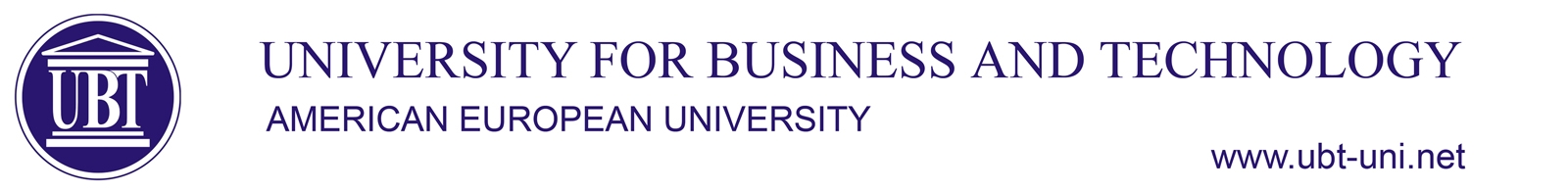 …………………………………………………………………………………………………………………………………SyllabusBSc Architecture and Spatial PlanningSubject Preparation of Final ProjectPreparation of Final ProjectPreparation of Final ProjectPreparation of Final ProjectSubject TypeSemesterECTSCodeSubject OBLIGATIVE (O)33LecturerDr. Egzon BajraktariDr. Egzon BajraktariDr. Egzon BajraktariDr. Egzon BajraktariAssistants MSc Vullnet Shaqiri, MSc Gazmend Uka, MSc Jusuf Xhibo, MSc Visar ShllakuMSc Vullnet Shaqiri, MSc Gazmend Uka, MSc Jusuf Xhibo, MSc Visar ShllakuMSc Vullnet Shaqiri, MSc Gazmend Uka, MSc Jusuf Xhibo, MSc Visar ShllakuMSc Vullnet Shaqiri, MSc Gazmend Uka, MSc Jusuf Xhibo, MSc Visar ShllakuTutor Aims and objectivesThe course aims to develop student’s skills and abilities to advance an architectural project idea to the level of the main project – working drawings - in accordance with law, respective guidelines and best practices.The course aims to develop student’s skills and abilities to advance an architectural project idea to the level of the main project – working drawings - in accordance with law, respective guidelines and best practices.The course aims to develop student’s skills and abilities to advance an architectural project idea to the level of the main project – working drawings - in accordance with law, respective guidelines and best practices.The course aims to develop student’s skills and abilities to advance an architectural project idea to the level of the main project – working drawings - in accordance with law, respective guidelines and best practices.Results of achievement – learning outcomesUpon completion of the course the students should be able to:Process and conduct an architectural idea from concept design to working drawings taking into consideration municipality planning requirements and procedures.Understand differences between architectural drawings at different scales.Apply the knowledge and prepare appropriate working drawings – main project.Complete main project with all necessary documentation including technical specification and bill of quantities.Upon completion of the course the students should be able to:Process and conduct an architectural idea from concept design to working drawings taking into consideration municipality planning requirements and procedures.Understand differences between architectural drawings at different scales.Apply the knowledge and prepare appropriate working drawings – main project.Complete main project with all necessary documentation including technical specification and bill of quantities.Upon completion of the course the students should be able to:Process and conduct an architectural idea from concept design to working drawings taking into consideration municipality planning requirements and procedures.Understand differences between architectural drawings at different scales.Apply the knowledge and prepare appropriate working drawings – main project.Complete main project with all necessary documentation including technical specification and bill of quantities.Upon completion of the course the students should be able to:Process and conduct an architectural idea from concept design to working drawings taking into consideration municipality planning requirements and procedures.Understand differences between architectural drawings at different scales.Apply the knowledge and prepare appropriate working drawings – main project.Complete main project with all necessary documentation including technical specification and bill of quantities.